Załącznik nr 3 do SWZ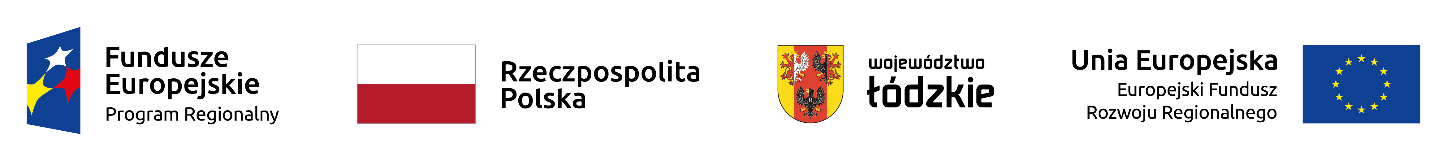 GKI.271.6.2021.AZKZamawiający:									Gmina Zapolice									ul. Plac Strażacki 5;  
									98-161 ZapoliceWykonawca:……………………………………(pełna nazwa/firma, adres, w zależności od podmiotu: NIP/PESEL, KRS/CEiDG)reprezentowany przez:……………………………………(imię, nazwisko, stanowisko/podstawa do  reprezentacji)Oświadczenie Wykonawcy składane na podstawie art. 125 ust. 1  ustawy z dnia 11.09.2019 r. Prawo zamówień publicznych (dalej jako: ustawa Pzp), DOTYCZĄCE SPEŁNIANIA WARUNKÓW UDZIAŁU W POSTĘPOWANIU 	Na potrzeby postępowania o udzielenie zamówienia publicznego pn. „Budowa boiska piłkarskiego, bieżni i skoczni do skoków w dal przy Szkole Podstawowej w Zapolicach w ramach realizacji zadania pn. „Rozwój kompetencji kluczowych sukcesem uczniów Szkoły Podstawowej w Zapolicach”, oświadczam, co następuje: INFORMACJA DOTYCZĄCA WYKONAWCYOświadczam, że spełniam warunki udziału w postępowaniu określone przez Zamawiającego w rozdziale V SWZ.…………….……. (miejscowość), dnia ………….……. r. Dokument musi być podpisany kwalifikowanym podpisem elektronicznym lub podpisem zaufanym lub elektronicznym podpisem osobistymINFORMACJA W ZWIĄZKU Z POLEGANIEM NA ZASOBACH INNYCH PODMIOTÓWOświadczam, że w celu wykazania spełniania warunków udziału w postępowaniu, określonych przez zamawiającego w SWZ rozdział V polegam na zasobach następującego/ych podmiotu/ów:  …..……………………………………………………………., w następującym zakresie: …………….………………………………………………………………………………………………………………… (wskazać podmiot i określić odpowiedni zakres dla wskazanego podmiotu). …………….……. (miejscowość), dnia ………….……. r. Dokument musi być podpisany kwalifikowanym podpisem elektronicznym lub podpisem zaufanym lub elektronicznym podpisem osobistymOŚWIADCZENIE DOTYCZACE PODANYCH INFORMACJIOświadczam, że wszystkie informacje podane w powyższych oświadczeniach są aktualne 
i zgodne z prawdą oraz zostały przedstawione z pełną świadomością konsekwencji wprowadzenia zamawiającego w błąd przy przedstawianiu informacji.…………….……. (miejscowość), dnia ………….……. r. Dokument musi być podpisany kwalifikowanym podpisem elektronicznym lub podpisem zaufanym lub elektronicznym podpisem osobistym